Мероприятия по БДД МБОУ СОШ №149 за сентябрь – декабрь 2021 г.СентябрьПроведение лекций по пропаганде БДД на уроках ОБЖ(5-11 класс),  «Окружающий мир»(1-4 класс)   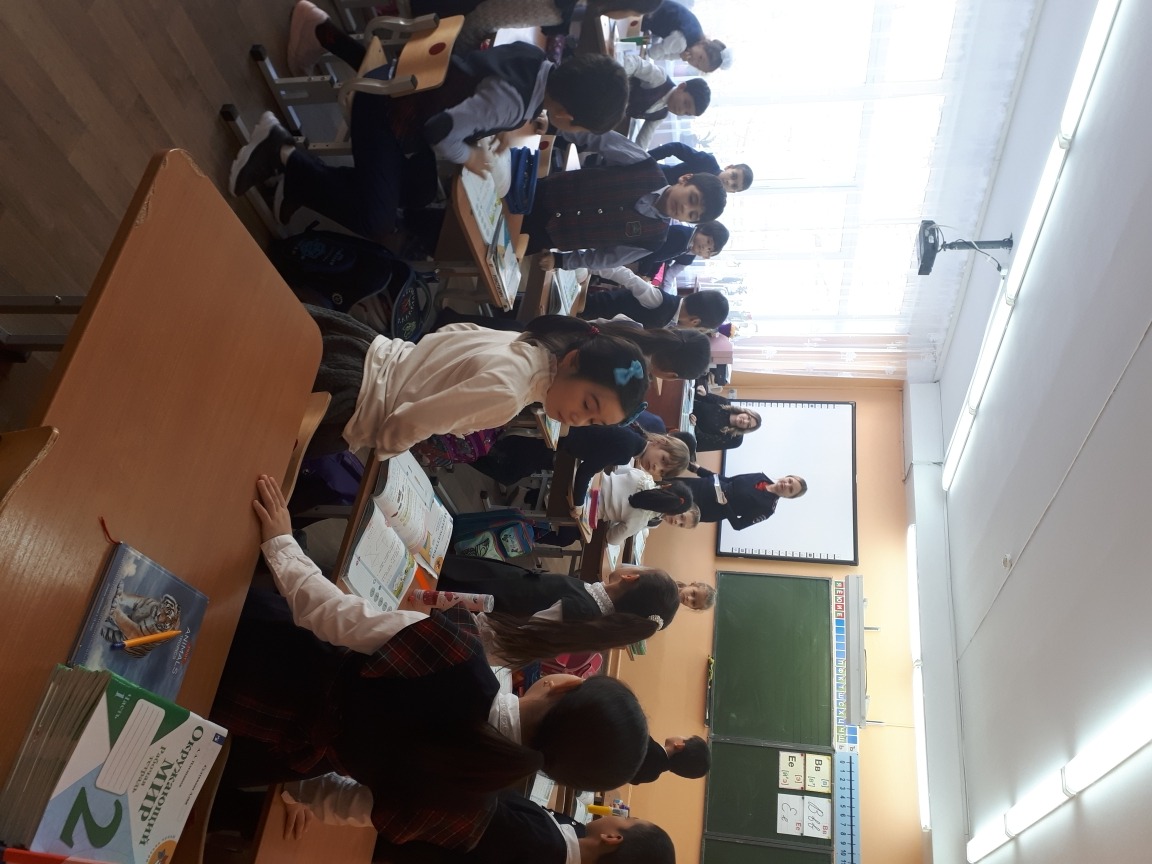 НоябрьПроведение беседы Инспектором по пропаганде БДД на школьных и классных родительских собраниях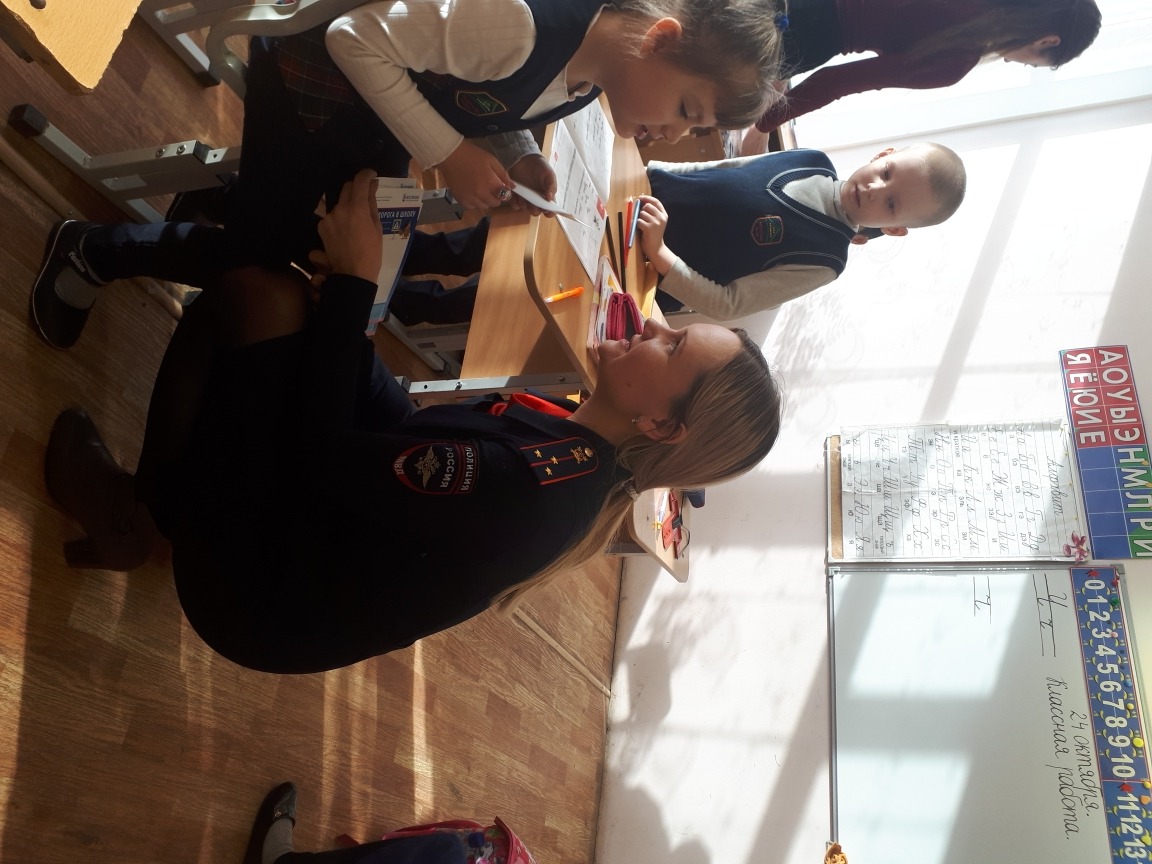 ДекабрьЗанятие по безопасности дорожного движения на школьном перекрестке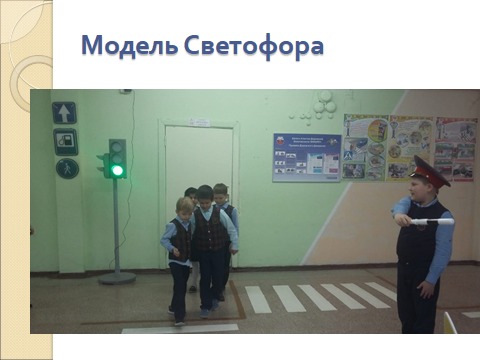 